Homework PracticeScientific NotationWrite each n2umber in standard form.	1. 9.03 ×  			2. 7.89 ×  			3. 4.115 × 			4. 3.201 × Write each number in scientific notation.	5. 4,400 			6. 75,000 			7. 69,900,000 			8. 575,000,000	9. Which number is greater:  or ?	10. 	SOLAR SYSTEM Pluto is 3.67 × miles from the Sun. Write this number in standard form.    11.	 DISASTERS In 2005, Hurricane Katrina caused over $125 billion in damage in the southern United States. Write $125 billion in scientific notation.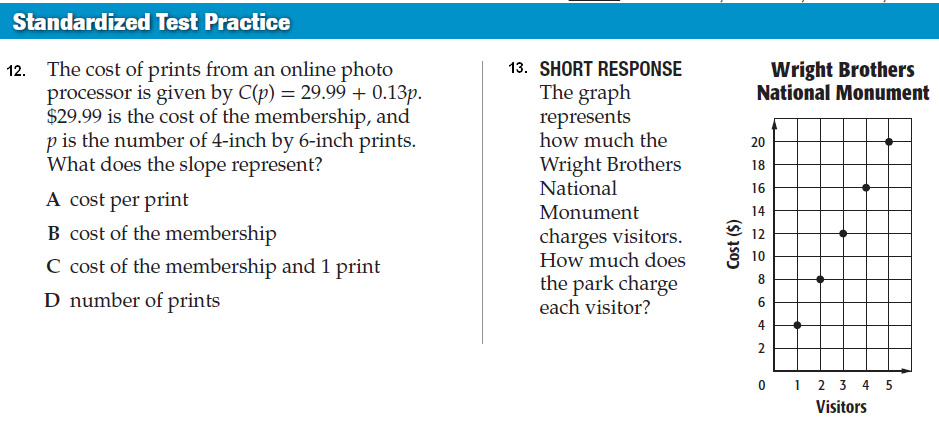 